Домашнее задание для групп 1905-1906 на 13 ноября 2020 г.по дисциплине «Информатика и ИТ в ПД»Приглашения на конференцию Zoom для групп 1905-1906 на 9-13 ноября 2020 г.:13 ноября, пятницаГруппы: 1905-1906 - Информатика и ИТ в ПДВремя: 13 ноя 2020 (пятница) 12:30 PM Москва (3-я пара)Подключиться к конференции Zoomhttps://us04web.zoom.us/j/79797181660?pwd=dWZieFRPRWhQbVZTQnJ3cU1XMUVLdz09Идентификатор конференции: 797 9718 1660Код доступа: Y2nS4t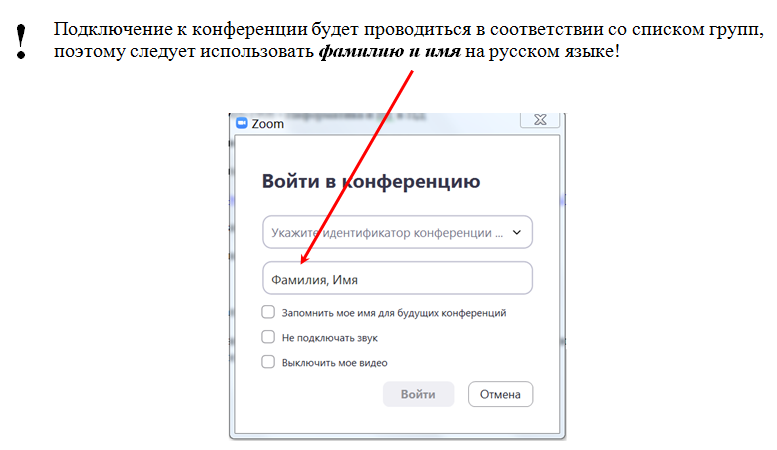 Номера вариантов для выполнения работы:Требования к оформлениюКаждый студент решает в работе 4 задачи.Задачи должны быть оформлены в одном файле (рабочей книге MS Excel) на разных рабочих листах, подписанных в соответствии с вариантом следующим образом: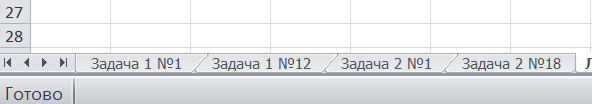 Примечание: для переименования листа нужно дважды щёлкнуть левой кнопкой мыши по соответствующему ему ярлыку в нижней левой части экрана)Создать верхние колонтитулы к каждой из задач вида: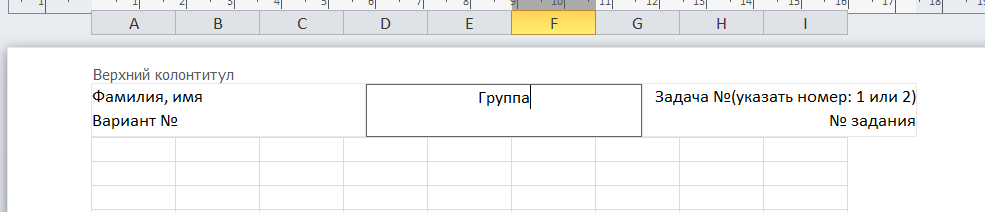 Примечание 1: колонтитулы в MS Excel создаются командой Вставка/Текст/Колонтитулы: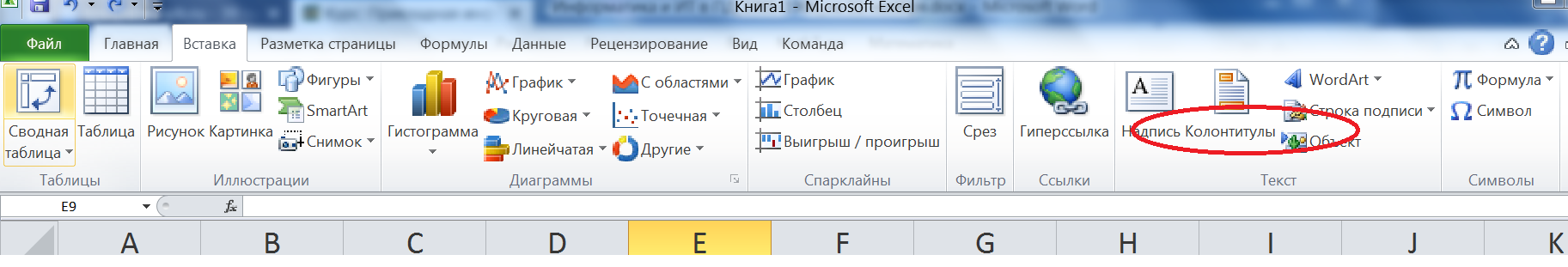 Примечание 2: чтобы выйти из Конструктора колонтитулов, нужно  щёлкнуть левой кнопкой мыши по любой ячейке таблицы и выполнить команду Вид/Режимы просмотра книги/Обычный: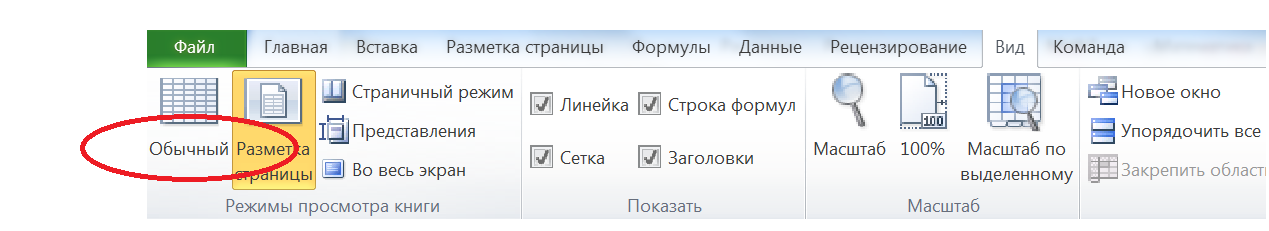 Прислать готовую работу на электронную почту s-galina-n@mail.ru не позднее 16.00 12 ноября 2020 г.Задачи 1Построить в одной системе координат при  графики функций:Задачи 2В электронную таблицу занесли данные о тестировании учеников. Ниже приведены первые пять строк таблицы: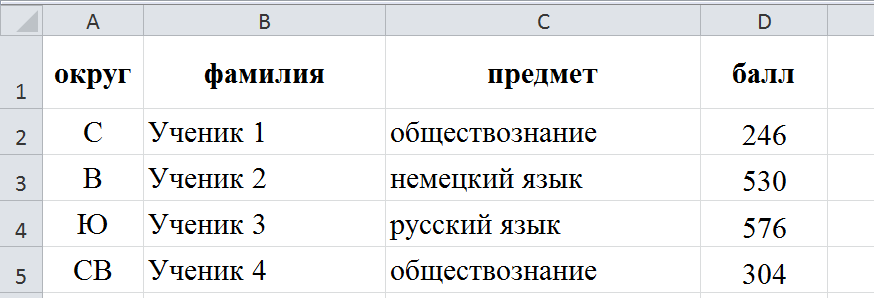 В столбце А записан округ, в котором учится ученик; в столбце В – фамилия; в столбце С – любимый предмет; в столбце D – тестовый балл. Всего в электронную таблицу были занесены данные по 1000 ученикам.Откройте файл с данной электронной таблицей – ДЗ_Задача_2.xls. На основании данных, содержащихся в этой таблице, ответьте на два вопроса.1. Сколько учеников в (Таблица 1, столбец 1) округе выбрали в качестве любимого предмета (Таблица, столбец 2)? Ответ на этот вопрос запишите в ячейку Н2 таблицы.2. Каков средний тестовый балл у учеников (Таблица 1, столбец 3) округа? Ответ на этот вопрос запишите в ячейку НЗ таблицы с точностью не менее двух знаков после запятой.Таблица 1Задачи 3Для заданного диапазона ячеек (Таблица 2) электронной таблицы ДЗ_Задача_3.xls определить:минимальное значениемаксимальное значениесреднее значениеразность между максимальным и минимальным значениемразность между максимальным и средним значениемразность между средним и минимальным значениемсумму значений диапазонаколичество ячеек в диапазонеколичество ячеек, удовлетворяющих заданному набору условий (простое условие)количество ячеек, удовлетворяющих заданному набору условий (составное условие)Таблица 2		Пример оформления задачи 3: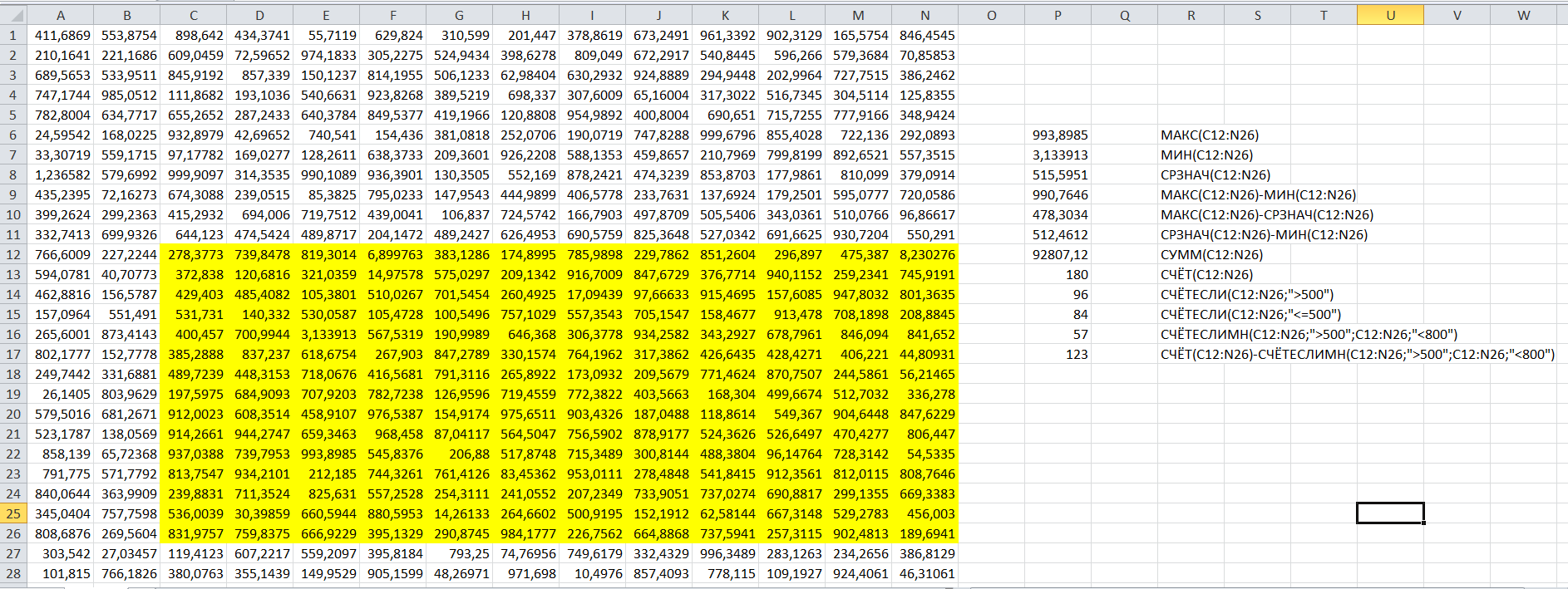 Задачи 4В соответствии с исходными данными, представленными в файле ДЗ_Задача_3.xls:1 – для таблицы листа Сотрудники фирмы с помощью фильтра отобрать информацию о сотрудниках Отдела продаж и Отдела закупок, принятых на работу в 2008 г. на должность Менеджер.Упорядочить полученную таблицу по возрастанию.2 – для таблицы листа Сотрудники фирмы с помощью фильтра отобрать информацию о мужчинах, работающих в Юридическом и Логистическом отделах, имеющих высшее образование и оклад, превышающий 80000 р.Упорядочить полученную таблицу по убыванию.3 – для таблицы листа Сотрудники фирмы с помощью фильтра отобрать информацию о женщинах, работающих в должности Оператора или Менеджера и не имеющих детей.Упорядочить полученную таблицу по возрастанию.4 – для таблицы листа Филиал 1 с помощью фильтра отобрать информацию о сотрудниках Отдела продаж и Отдела закупок, принятых на работу в 2008 г. на должность МенеджерУпорядочить полученную таблицу по убыванию.5 – для таблицы листа Филиал 1 с помощью фильтра отобрать информацию о сотрудниках, работающих в  Администрации и Планово-экономическом отделе, в возрасте до 40 лет и имеющих оклад, превышающий 30000 р.Упорядочить полученную таблицу по возрастанию.6 – для таблицы листа Филиал 2 с помощью фильтра отобрать информацию о сотрудниках, имеющих среднее образование, стаж которых составляет менее  8 лет, Дата рождения которых приходится на 1980-1985 гг. включительно. Упорядочить полученную таблицу по убыванию.7 – для таблицы листа Сотрудники фирмы с помощью фильтра отобрать информацию о сотрудниках в возрасте от 25 до 40 лет, имеющих детей и оклад, не превышающий 55000 р.Упорядочить полученную таблицу по возрастанию.8 – для таблицы листа Сотрудники фирмы с помощью фильтра отобрать информацию о сотрудникахработающих в должности Оператор, Кассир, Юрист, принятых на работу в 2004-2009 гг.в возрасте 28-32 лет включительно.Упорядочить полученную таблицу по убыванию.9 – для таблицы листа Филиал 2 с помощью фильтра отобрать информацию о сотрудниках Отдела продаж и Отдела закупок, принятых на работу в 2009 г. на должность Менеджер.Упорядочить полученную таблицу по возрастанию.10 – для таблицы листа Филиал 2 с помощью фильтра отобрать информацию о сотрудниках, работающих в  должности Начальник отдела, в возрасте до 50 лет и имеющих стаж, превышающий 15 лет.Упорядочить полученную таблицу по убыванию.11 – для таблицы листа Сотрудники фирмы с помощью фильтра отобрать информацию о женщинах,  работающих в должности Оператора или Менеджера и не имеющих детей.Упорядочить полученную таблицу по возрастанию.12 – для таблицы листа Филиал 1 с помощью фильтра отобрать информацию о сотрудниках, работающих в  Администрации и Планово-экономическом отделе, в возрасте до 40 лет и имеющих оклад, превышающий 30000 р.Упорядочить полученную таблицу по возрастанию.13 – для таблицы листа Сотрудники фирмы с помощью фильтра отобрать информацию о сотрудниках, работающих в должности Оператор, Кассир, Юрист, принятых на работу в 2004-2009 гг. в возрасте 28-32 лет включительно.Упорядочить полученную таблицу по убыванию.14 – для таблицы листа Сотрудники фирмы с помощью фильтра отобрать информацию о мужчинах, работающих в Юридическом и Логистическом отделах, имеющих высшее образование и оклад, превышающий 80000 р.Упорядочить полученную таблицу по убыванию.15 – для таблицы листа Сотрудники фирмы с помощью фильтра отобрать информацию о женщинах, работающих в должности Оператора или Менеджера и не имеющих детей.16 – для таблицы листа Филиал 1 с помощью фильтра отобрать информацию о сотрудниках Отдела продаж и Отдела закупок, принятых на работу в 2008 г. на должность МенеджерУпорядочить полученную таблицу по убыванию.17 – для таблицы листа Сотрудники фирмы с помощью фильтра отобрать информацию о женщинах,  работающих в должности Оператора или Менеджера и не имеющих детей.Упорядочить полученную таблицу по возрастанию.18 – для таблицы листа Филиал 2 с помощью фильтра отобрать информацию о сотрудниках, имеющих среднее образование, стаж которых составляет менее  8 лет, Дата рождения которых приходится на 1980-1985 гг. включительно. Упорядочить полученную таблицу по убыванию.19 – для таблицы листа Сотрудники фирмы с помощью фильтра отобрать информацию о сотрудниках в возрасте от 25 до 40 лет, имеющих детей и оклад, не превышающий 55000 р.Упорядочить полученную таблицу по возрастанию.20 – для таблицы листа Сотрудники фирмы с помощью фильтра отобрать информацию о сотрудниках Отдела продаж и Отдела закупок, принятых на работу в 2008 г. на должность Менеджер.Упорядочить полученную таблицу по возрастанию.21 – для таблицы листа Филиал 2 с помощью фильтра отобрать информацию о сотрудниках Отдела продаж и Отдела закупок, принятых на работу в 2009 г. на должность Менеджер.Упорядочить полученную таблицу по возрастанию.2 – Построить сводную таблицу по данным листа Филиал 1;отобразить «Стаж» по категориям «Должность» и «Образование».Подвести итоги по максимальному значению.22 – для таблицы листа Филиал 2 с помощью фильтра отобрать информацию о сотрудниках, работающих в  должности Начальник отдела, в возрасте до 50 лет и имеющих стаж, превышающий 15 лет.Упорядочить полученную таблицу по убыванию.23 – для таблицы листа Филиал 1 с помощью фильтра отобрать информацию о сотрудниках, работающих в  Администрации и Планово-экономическом отделе, в возрасте до 40 лет и имеющих оклад, превышающий 30000 р.Упорядочить полученную таблицу по возрастанию.24 – для таблицы листа Филиал 1 с помощью фильтра отобрать информацию о сотрудниках, работающих в  Администрации и Планово-экономическом отделе, в возрасте до 40 лет и имеющих оклад, превышающий 30000 р.Упорядочить полученную таблицу по возрастанию.Пример оформления задачи 4:Должность: Менеджер, Водитель-экспедиторОтдел: Отдел продаж, Логистический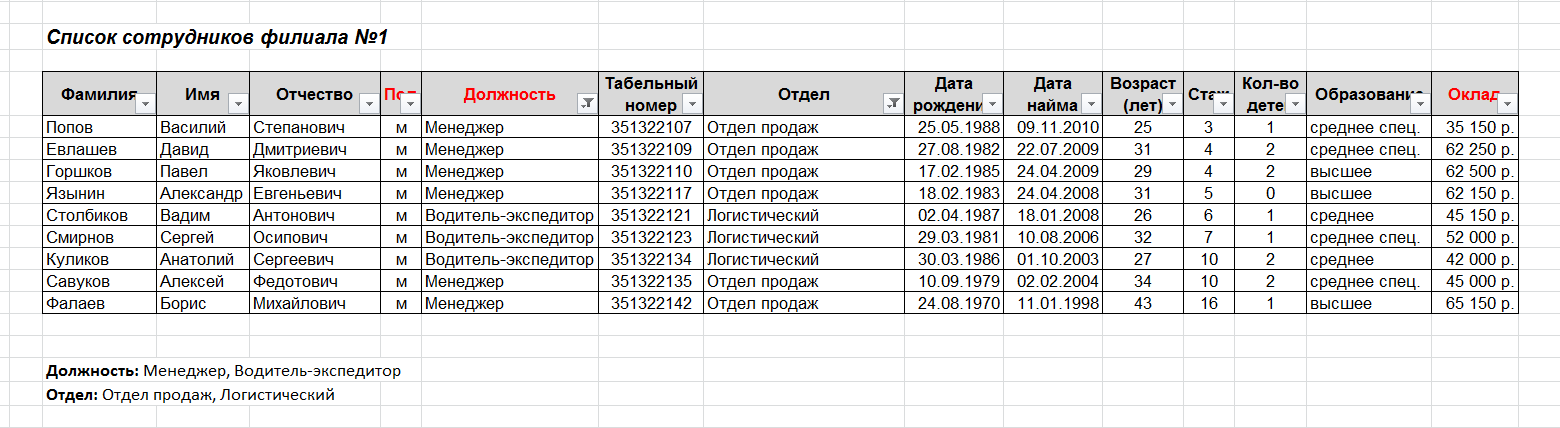 1905 ПД1905 ПД№ варианта№ Задачи 1№ Задачи 2№ Задачи 31Белов Максим Владимирович23112Бибарсов Василий Павлович1223Володина Полина Сергеевна2334Гребенникова Виктория Алексеевна24445Жарикова Валерия Сергеевна3556Жидких Сергей Михайлович4667Захаров Евгений Алексеевич30778Захаров Никита Сергеевич5889Колганова Яна Вячеславовна69910Морина Виктория Андреевна7101011Солохина Елена Денисовна3111112Стреляев Даниил Владимирович821213Строков Иван Алексеевич931314Устюжанин Дмитрий Петрович1041415Царева Мария Дмитриевна1151561906 ПД 1906 ПД 71Выставкина Ирина Олеговна258162Гусева Софья Евгеньевна269173Зенкина Алина Евгеньевна1210184Калугина Екатерина Игоревна131195Кармазов Максим Вадимович272206Кононова Ирина Евгеньевна143217Кулешов Михаил Максимович154228Куликова Елизавета Романовна165239Лисицына Алина Андреевна1762410Миронова Анастасия Андреевна2872511Митрофанов Никита Алексеевич1882612Мишина Елизавета Вадимовна1992713Полубоярова Диана Дмитриевна29102814Потапов Матвей Сергеевич2012915Стеканова Екатерина Романовна2123016Шардина Ирина Вячеславовна22331№ вариантаФункции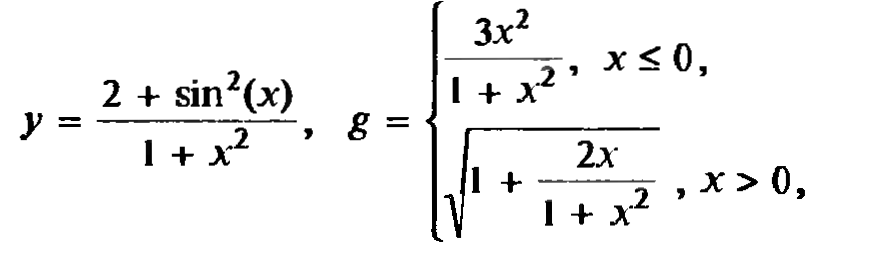 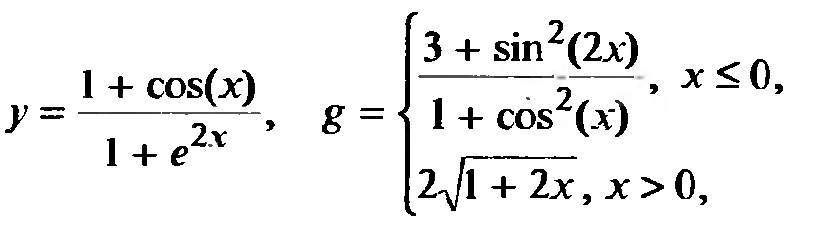 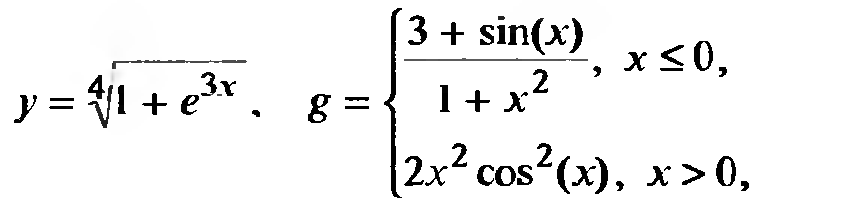 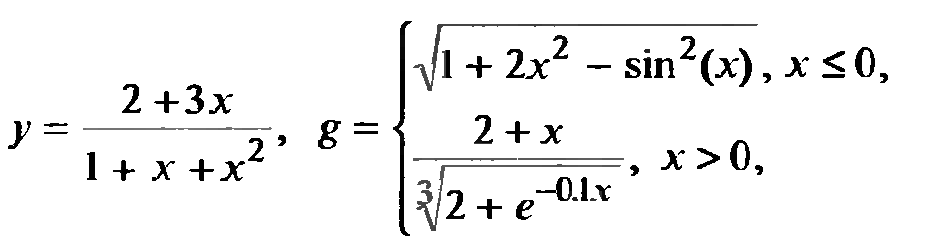 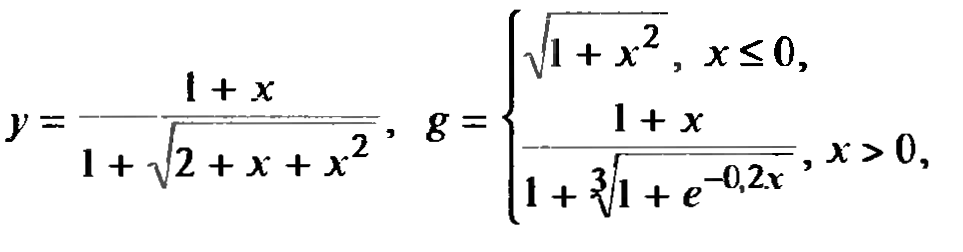 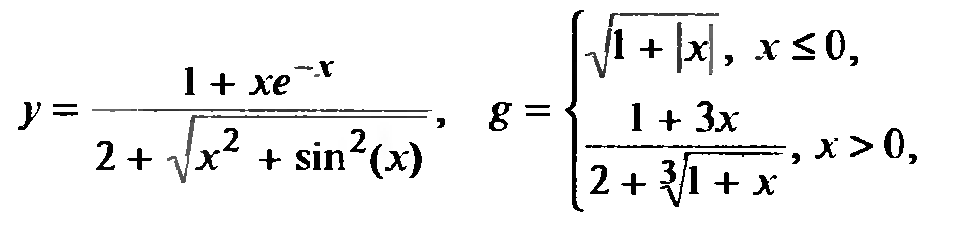 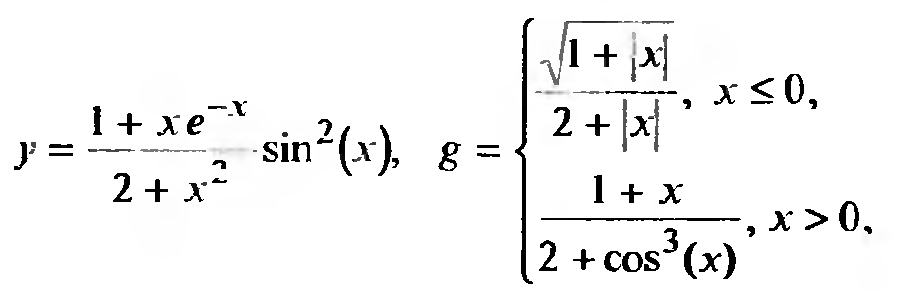 № задачи 2Столбец 1ОкругСтолбец 2Любимый предметСтолбец 3ОкругСанглийский языкЮВбиологияЗЮгеографияЗЕЛЗИЗОСВЗЕЛинформатикаЮЗСВисторияЦЮЗлитератураЮВЦматематикаСЗЮВобществознаниеССЗрусский языкВСфизикаЮВфизкультураЗЮхимияЗЕЛЗанглийский языкСВЗЕЛбиологияЮЗСВгеографияЦЮЗИЗОЮВЦинформатикаСЗЮВисторияССЗлитератураВСматематикаЮВобществознаниеЗЮрусский языкЗЕЛЗфизикаСВЗЕЛфизкультураЮЗСВхимияЦЮЗанглийский языкЮВЦбиологияСЗЮВгеографияССЗИЗОВСинформатикаЮВисторияЗЮлитератураЗЕЛЗматематикаСВЗЕЛобществознаниеЮЗСВрусский языкЦ№ вариантаДиапазон ячеекПростое условиеСоставное условиеA158:W200>500>500 и <750C18:AB150>400>400 и <500D53:AE221>300>300 и <400X11:AE30>350>350 и <450E1:AA10>420>420 и <500B201:AC230>485>485 и < 650A258:W300>200>200 и <450C118:AB150>155>155 и <485D153:AE221>180>180 и <320 X111:AE300>205>205 и <350E10:AA100>505>505 и < 605B20:AA230>500>500 и <715A58:X200>400>500 и <750C1:AF150>300>400 и <500D3:AD220>350>300 и <400X1:AA30>420>350 и <450E14:AA15>485>420 и <500B16:AC30>200>485 и < 650W158:AZ200>155>200 и <450W18:AB150>180>155 и <485N53:AE121>205>180 и <320 J11:AE30>505>205 и <350I1:AA10>500>505 и < 605U201:AC230>400>500 и <715K158:W200>300>500 и <750H18:AB150>350>400 и <500S53:AE221>420>300 и <400T11:AE30>485>350 и <450G1:AA10>200>420 и <500Q201:AC230>155>485 и < 650R158:AN200>180>200 и <450V18:AB150>205>155 и <485O53:AE221>505>180 и <320 R14:AE30>500>205 и <350A1:AA10>400>505 и < 605B1:AC23>300>500 и <715